CITY OF 2021 URBAN DEER HUNT**DUE by AUGUST 12, 2022**URBAN HUNTING APPLICATIONBow & Arrow/Cross Bow Hunter PermitA.  ApplicantName: _____________________________		Phone: ________________________
Address: ___________________________		Email: _________________________	   ___________________________		Have you participated in Charleston’s urban deer hunt before?        YES     NO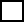 B.  Documentation Supplied in Support of Application      Copy of photo ID      Copy of valid and current West Virginia State Archery LicenseWritten permission on a form designated by the City Manager of an authorized owner of a property that has been designated or will be submitted for consideration as an urban hunting tract	Check or money order made out to the City of Charleston in the amount of $10.00C.  Urban hunting Tract SelectionNo one shall be authorized to hunt on a designated urban hunting tract without a city permit. City permits are non-transferable and shall be tract specific. No city permits will be granted without written permission of an authorized property owner of a designated urban hunting tract or his/her authorized designee on a form to be supplied by the City Manager. Identify the urban hunting tract or tracts upon which you have permission of the property owner to hunt: _______________________________________________________________________________________________________________________________________________D. QualificationsNumber of years you have been licensed to hunt deer with a bow and arrow: _________Estimated number of deer you harvested by archery bow and arrow: _______________Identify any archer hunting proficiency or safety courses you have completed: ______________________________________________________________________________________________________________________________________________________________Have you ever injured yourself or another person while hunting? If so, please describe the incident and outcome: ________________________________________________________________________________________________________________________________________________________________________________________________________Have you ever caused property damage while hunting? If so, please describe the incident and outcome: ___________________________________________________________________________________________________________________________________________________________________________________________________________Have you ever been cited for any violation or infraction of hunting laws or regulations? If so, please describe the incident and outcome: ______________________________________________________________________________________________________________________________________________________________________________________Are you addicted to alcohol or any prescription or illegal drugs? ____________________If so, state what: _____________________________________________Do you have any medical conditions or physical limitations which might impair your ability as a hunter? If so, please describe: ____________________________________________________________________________________________________________________________________________________________________________________________	Do you have insurance coverage against third-party liability claims for loss, injuries, or damages arising out of your participation in the urban deer hunt? ______________If so, please identify:	Insurance Carrier: _____________________________	Policy Number: _______________________________	Policy Dates: _________________________________	Coverage Limits: ______________________________Please provide any other information which might support your application or reveal your qualifications to hunt deer in an urban setting with a bow and arrow: __________________________________________________________________________________________________________________________________________________________________________________________________________________________________________________________________________________________________________________________________________________________________________________________________AffidavitSTATE OF ,, TO-WIT:	Affiant, after first being duly sworn, deposes and says:	1.  My name is  								;	2.  I am making application for a City Permit to hunt deer with a bow and arrow or cross bow in the City of Charleston’s 2021 Urban Deer Hunt;	3.  I have received and read a copy of City Code 10-171, as amended, and the Rules and Regulations of the City Manager, as amended in relation to the 2021 Urban Deer Hunt, and agree to abide by the provisions contained therein;	4.  I have complied with, and am in compliance with, all state statutes, regulations, and rules applicable to deer hunting with a bow and arrow or cross bow;	5.  The information supplied in my application and the attachments thereto is true and correct to the best of my knowledge;	6.  In the event of any change in circumstance related to this application or the information contained therein, I will notify the City Manager immediately and in writing;	7.  I understand and agree that the City of  is making no warranties and assumes no liability relating to the condition of any property designated as an Urban Hunting Tract.  	8.  I voluntarily assume full responsibility for any and all risks of loss, property damage or personal injury, including death, caused or incurred by me and in consideration for being permitted to participate in the 2021 Urban Deer Hunt I hereby waive and discharge any claims or causes of action that I may have against the City of Charleston for any loss, injury, or damages of any nature, including death, that I may sustain, and further agree to indemnify, defend and hold the City harmless from any loss, liability, damage or costs, including court costs and attorney fees, that may be incurred by the City as a result of third-party claims due to my participation in said activity, whether caused or premised upon the negligence of the City or otherwise, 	9.  I hereby authorize the City, by and through its employees or designees, to investigate the truth and veracity of the information contained in my application.	10.  I understand that my application is a matter of public record and may be published, in whole or part.	11.  In the event I am issued a City Permit, I agree to abide by any conditions or restriction placed upon my City Permit and/or the Urban Hunting Tract designation for which my permit is valid.  	12.  Further the affiant sayeth naught.Signed:  										(Affiant)					Taken, subscribed, and sworn before me this _____ day of ______________, _______, by_____________________________, the aforesaid affiant.		(Affiant)				My commission expires: _____________________________				Signed: ___________________________________________							      (Notary Public)